
               ARHIV REPUBLIKE SLOVENIJE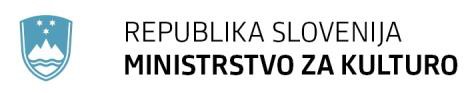         Zvezdarska 1, 1102 Ljubljana	T: 01 241 42 00F: 01 241 42 76E: ars@gov.si www.arhiv.gov.siZAHTEVA ZA REGISTRACIJO PONUDNIKA OPREME IN STORITEV ZA DIGITALNO HRAMBOI. Splošni podatkiNaziv ponudnika opreme oziroma storitev:Sedež oziroma naslov stalnega prebivališča ponudnika:Ime in priimek zakonitega zastopnika ponudnika:Matična številka:Poštni naslov:Elektronski naslov:Spletni naslov (če obstaja):Telefon:II. Podatki o strojni opremiTip strojne opreme:Naziv ali serija strojne opreme:Opis strojne opreme:Izjava o skladnosti:III. Podatki o programski opremiTip programske opreme:Identifikacijska oznaka oziroma ime programske opreme:Opis programske opreme:IV. Podatki o storitvi hrambeIzjava o izpolnjevanju splošnih pogojev: Ponudnik izjavlja, da izpolnjuje splošne pogoje za opravljanje storitev hrambe gradiva v digitalni obliki, kot so opredeljeni z 49. členom UVDAG. Ponudnik soglaša, da jih lahko državni arhiv za potrebe registracije preveri pri pristojnih organih.Naziv storitve:Opis storitve:Način izvajanja storitve:Ponujanje storitve v lastnem izvajanjuPodatki o zaposlenih osebah, ki izpolnjujejo pogoje iz drugega, tretjega in četrtega odstavka 49. člena UVDAG:Ime in priimek:Izobrazba:Podatki o usposobljenosti - strokovni izpit:Izjavljam, da oseba iz 1. točke te vloge izpolnjuje vse zahteve iz 49. člena UVDAG.Ponujanje storitve v izvajanju drugih ponudnikov:Naziv storitve:Št. registracije:V. Podatki o spremljevalni storitviIzjava o izpolnjevanju splošnih pogojev Izjavljam, da oseba iz 1. točke te vloge izpolnjuje splošne pogoje za opravljanje spremljevalnih storitev, kot so opredeljeni z 49. členom UVDAG. Soglašam, da jih lahko državni arhiv za potrebe registracije preveri pri pristojnih organih.Tip spremljevalne storitve:Naziv storitve:Opis storitve:Način izvajanja spremljevalne storitve:Ponujanje spremljevalne storitve v lastnem izvajanjuPodatki o zaposlenih osebah, ki izpolnjujejo pogoje iz drugega, tretjega in četrtega odstavka 49. člena UVDAG:Ime in priimek:Izobrazba:Podatki o usposobljenosti - strokovni izpit:Izjavljam, da oseba iz 1. točke te vloge izpolnjuje vse zahteve iz 49. člena UVDAG.Ponujanje spremljevalne storitve v izvajanju drugih ponudnikov: Naziv storitve: Št. registracije:Ime in priimek pooblaščene osebe vlagatelja:__________________________________Podpis pooblaščene osebe vlagatelja:__________________________________V _____________, dne_________